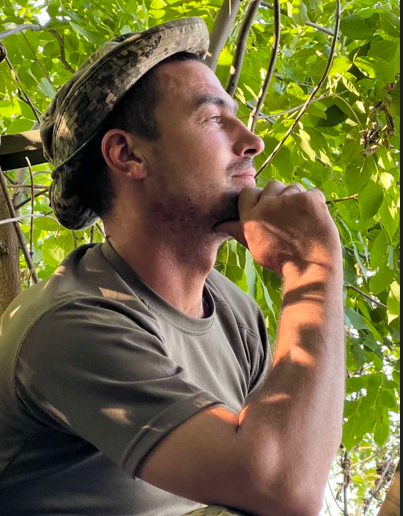 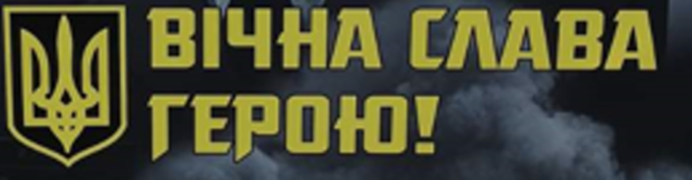 Тут навчався випускник 2005 рокуГенадій Стерницький(14.09.1987 - 15.09.2022)Захисник України,старший механік-водій 3-ї окремої танкової Залізної бригади.         Загинув під час контрнаступу у Харківській області, поблизу міста Ізюм, виявивши стійкість і мужність.   Нагороджений орденом “За мужність” ІІІ ступеня” (посмертно